Կոտորակ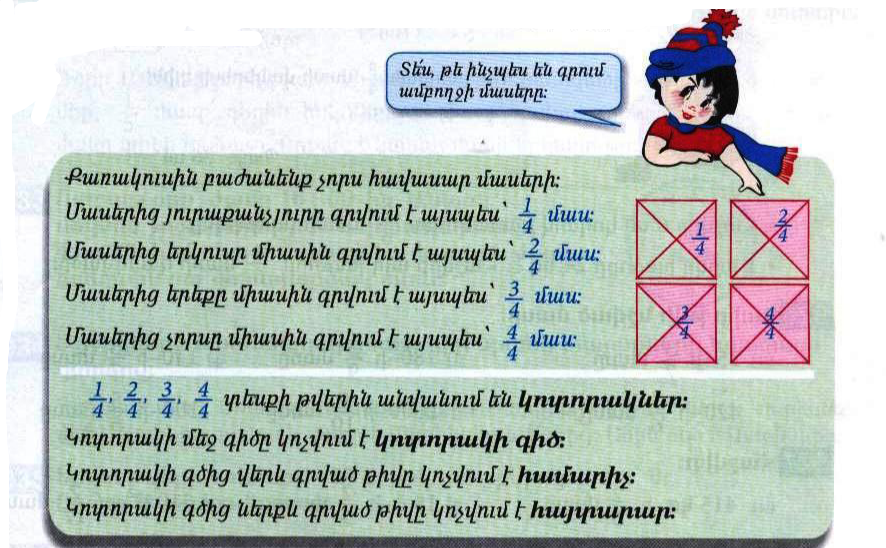 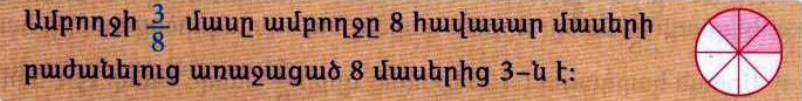 Դասարանական առաջադրանքներ1․ Պատկերներից յուրաքանչյուրի գունավորած մասերն ու չգունավորած մասերը ներկայացրո՛ւ առանձին կոտորակների տեսքով։ 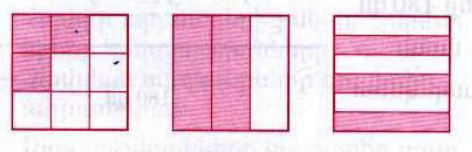 2․ Ամբողջը բաժանված է 50 հավասար  մասերի։ Կոտորակի տեսքով ներկայացրու՛ այդ մասերից 5-ը, 12-ը, 24-ը, 48-ը, 50-ը։3․ Ամբողջը բաժանված է 60 հավասար մասերի։ Կոտորակի տեսքով ներկայացրու՛ այդ մասերից 1-ը, 12-ը, 24-ը, 35-ը, 48-ը։ 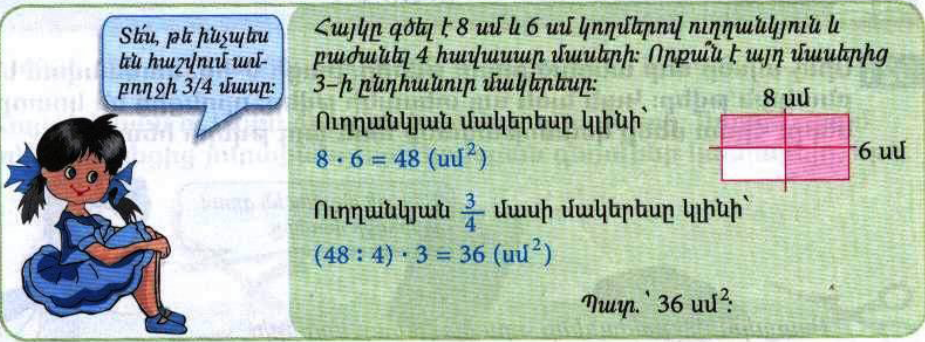 4․ Հաշվի՛ր 6սմ կողմով քառակուսու  մասի մակերեսը։
Լուծում՝
S = 6 x 6 = 36 սմ 2
( 36 : 3 ) = 24 սմ 2
Պատ․՝ 24 սմ 25․ 1 արկղ խնձորը 24կգ է։ Հաշվի՛ր այդ խնձորի  մասի զանգվածը։
Լուծում՝
(24 : 6 ) x 4 = 16
Պատ․՝ 166․ Գտի՛ր թվի նշված մասը։ 2000-ի  մասը2000 : 10 x 9 = 1800140-ի  մասը 140 : 7 x 5 = 100100-ի  մասը 100 : 5 x 5 = 1007․ Հաշվի՛ր320լ-ի  մասը 320 : 8 x 6 = 240510մ2-ու  մասը510 : 17 x 2 = 60 480կմ-ի  մասը 
480 : 16 x 5 = 1508․ Աննան գնել էր 800գ կարագ։ Նա տորթի համար օգտագործեց այդ կարագի  մասը։ Որքա՞ն կարագ նա օգտագործեց տորթի համար։ Լուծում՝
800 : 5 x 3 = 120
Մնաց 680
Պատ․՝ 120 գՏնային առաջադրանքներ1․ Պատկերներից յուրաքանչյուրի գունավորած մասերն ու չգունավորած մասերը ներկայացրո՛ւ առանձին կոտորակների տեսքով։ 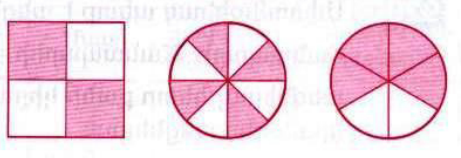 2․ Ամբողջը բաժանված է 70 հավասար  մասերի։ Կոտորակի տեսքով ներկայացրու՛ այդ մասերից 6-ը, 11-ը, 41-ը, 58-ը, 60-ը։3․ Ամբողջը բաժանված է 90 հավասար մասերի։ Կոտորակի տեսքով ներկայացրու՛ այդ մասերից 1-ը, 17-ը, 26-ը, 35-ը, 78-ը։ 4․ Հաշվի՛ր 7սմ կողմով քառակուսու  մասի մակերեսը։Լուծում՝
7 x 7 = 49
49 : 7 x 4 = 28
Պատ․՝ 285․ 1 արկղ խնձորը 36կգ է։ Հաշվի՛ր այդ խնձորի  մասի զանգվածը։Լուծում՝36 : 4 x 3 = 27 Պատ․՝ 276․ Գտի՛ր թվի նշված մասը։ 35-ի  մասը35 ։ 7 x 3 = 15420-ի  մասը420 : 6 x 5 = 350180 – ի  մասը 180 : 9 x 5 = 1007․ Հաշվի՛ր415կգ-ի  մասը 415 : 5 x 2 = 166480 դրամի  մասը 480 : 6 x 5 = 40018ժ-ի  մասը 18 : 3 x 2 = 128․ Սոնան կարդացել էր 126 էջանոց գրքի  մասը։ Քանի՞ էջ է այդ գրքից կարդացել Սոնան։Լուծում՝126 : 6 x 5 = 105Պատ․՝ 105